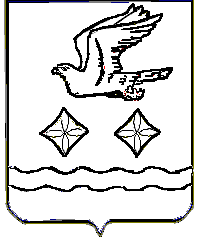 СОВЕТ ДЕПУТАТОВГОРОДСКОГО ОКРУГА СТУПИНОМОСКОВСКОЙ ОБЛАСТИРЕШЕНИЕ_______________________________________________  №   ____________________________________________г. СтупиноО внесении изменений в решение Совета депутатов городского округа Ступино Московской области от 16.11.2017 №62/5 «О Доске почёта городского округа Ступино Московской области»В соответствии с Федеральным законом от 06.10.2003 №131-ФЗ «Об общих принципах организации местного самоуправления в Российской Федерации»,   уставом городского округа Ступино Московской области Совет депутатов городского округа Ступино Московской областиРЕШИЛ:	1. Внести в решение Совета депутатов городского округа Ступино Московской области от 16.11.2017 №62/5 «О Доске почёта городского округа Ступино Московской области» (далее – Решение) следующие изменения:	1.1. приложение к Решению изложить в редакции согласно Приложению к настоящему решению.  2. Направить настоящее решение главе городского округа Ступино Московской области Мужальских С.Г. для подписания и обнародования.3. Опубликовать настоящее решение в установленном порядке и разместить на официальном сайте администрации, Совета депутатов и контрольно-счетной палаты городского округа Ступино Московской области. 4. Настоящее решение вступает в силу со дня  официального опубликования и распространяет свое действие на правоотношения, возникающие с 24.06.2022.Приложениек решению Совета депутатовгородского округа СтупиноМосковской областиот «___» _____2023 №____                                                                  «Приложениек решению  Совета депутатовгородского округа СтупиноМосковской областиот «_16_» __11__2017 № 62/5ПОЛОЖЕНИЕо Доске почёта городского округа Ступино Московской области1. Общие положения1.1. Настоящее Положение регулирует порядок представления и рассмотрения материалов о выдвижении кандидатур на Доску почета городского округа Ступино Московской области (далее - Доска почета), порядок занесения и исключения с Доски почета, основные критерии отбора кандидатур и другие вопросы, связанные с занесением граждан на Доску почета.1.2. Доска почета представляет собой информационный стенд, установленный у здания администрации городского округа Ступино Московской области, на котором расположены фотопортреты граждан городского округа Ступино Московской области.1.3. Занесение фотографии на Доску почета является формой общественного признания и поощрения граждан за высокие трудовые достижения и большой профессиональный вклад в социально-экономическое развитие городского округа Ступино Московской области, признанных лучшими по результатам проведения конкурсов профессионального мастерства, участия в соревнованиях, фестивалях, выставках и ярмарках на федеральном, региональном и местном уровнях, имеющие другие заслуги перед городским округом Ступино Московской области.1.4. Для занесения на Доску почёта выдвигаются представители трудовых коллективов предприятий, учреждений, организаций, общественных объединений, достигшие возраста 18 лет. Самовыдвижение кандидатур не допускается.2. Порядок представления и рассмотрения материалов о выдвижении кандидатур для занесения на Доску почета на конструкцию «Лучшие по профессии»2.1. Выдвижение кандидатур для занесения на Доску почёта (далее – кандидаты) производится путем предоставления трудовым коллективом предприятия, организации, учреждения, органом местного самоуправления, правоохранительным органом, воинской частью (далее – инициаторы) ходатайства о занесении на Доску почёта городского округа Ступино Московской области (далее - Ходатайство) на имя главы городского округа Ступино Московской области. 2.2. Занесение граждан на Доску почёта производится не реже одного раза в три года. Выдвижение одного и того же кандидата для занесения на Доску почёта не допускается два срока подряд, за исключением случаев, связанных с особыми заслугами.2.3. Ходатайство должно быть составлено в письменной форме, подписано руководителем предприятия, организации, учреждения, органа местного самоуправления, правоохранительного органа, воинской части, выдвинувшего кандидата и содержать  описание заслуг кандидата перед городским округом Ступино Московской области.К Ходатайству прилагается анкета по форме согласно приложению 1 к настоящему Положению и согласие кандидата на обработку его персональных данных, в соответствии со статьей 9 Федерального закона от 27.07.2006 № 152-ФЗ «О персональных данных» (далее – согласие на обработку персональных данных) (приложение 2). 2.4. Для выдвижения кандидатур на Доску почёта заместитель главы администрации городского округа Ступино Московской области, курирующий работу Управления делами администрации городского округа Ступино Московской области, направляет письмо в адрес заместителей главы администрации городского округа Ступино Московской области, Совета депутатов городского округа Ступино Московской области, контрольно-счетной палаты городского округа Ступино Московской области по вопросу представления предложений о выдвижении кандидатур на Доску почёта.2.5. Ходатайство и документы, определенные пунктом 2.3. настоящего Положения, представляются инициаторами в срок не позднее 01 апреля года, в котором Доска почета подлежит обновлению. В случае предоставления неполного пакета документов, определенных пунктом 2.3. настоящего Положения, ходатайство рассмотрению не подлежит.2.6. Управление делами администрации городского округа Ступино Московской области (далее – Управление делами) проверяет комплектность, правильность оформления представленных пакетов документов и направляет их в комиссию по наградам городского округа Ступино Московской области (далее – Комиссия по наградам).2.7. Комиссия по наградам рассматривает поступившие материалы, проводит голосование и принимает решение о занесении на Доску почета не более 80 граждан. Комиссия по наградам подготавливает протокол и направляет его в Управление делами для подготовки проекта постановления администрации городского округа Ступино Московской области о занесении на Доску почета.3. Порядок занесения и исключения с Доски почёта3.1. Занесение на Доску почета производится на основании постановления администрации городского округа Ступино Московской области (далее – Постановление).3.2. Постановление подлежит официальному опубликованию в средствах массовой информации.3.3. На основании Постановления гражданам, удостоенным занесения на Доску почёта, вручается свидетельство о занесении на Доску почёта городского округа Ступино Московской области (далее – Свидетельство) по форме согласно приложению 3 к настоящему Положению.Свидетельство подписывается главой городского округа Ступино Московской области и заверяется печатью главы городского округа Ступино Московской области.3.4. Вручение Свидетельства производится главой городского округа Ступино Московской области или уполномоченным им должностным лицом, как правило,  в торжественной обстановке с приглашением представителей средств массовой информации и инициаторов ходатайства.3.5. Фотопортрет гражданина, удостоенного занесения на Доску почёта, размещается на одной из конструкций Доски почёта в соответствии с врученным ему  Свидетельством. Под фотопортретом делается надпись с указанием фамилии, имени, отчества, должности и места работы гражданина, удостоенного занесения  на Доску почёта.  3.6. Основанием исключения с Доски почёта является признание лица, занесенного на Доску почёта, виновным в совершении преступления приговором суда, вступившим в законную силу.3.7. Исключение с Доски почёта производится постановлением администрации городского округа Ступино Московской области на основании решения комиссии по наградам.3.8. Фотографии граждан, занесенных на Доску почёта, признанных виновными в совершении преступления приговором суда, вступившим в законную силу, подлежат демонтажу с Доски почёта.3.9. Оформление и содержание Доски почёта обеспечивается администрацией городского округа Ступино Московской области.4. Заключительные положения4.1. Изготовление и обновление информационных материалов Доски почета обеспечивается за счет средств бюджета городского округа Ступино Московской области и выполняется Управлением делами в соответствии с Постановлением не позднее 10 августа года, в котором Доски почета подлежит обновлению.4.2. Чествование граждан, занесенных на Доску почета, осуществляет Управление делами совместно с Комитетом культуры и молодежной политики администрации городского округа Ступино Московской области.Приложение 1к Положению о Доске почёта городского округа Ступино Московской области     АНКЕТА 1.Фамилия _____________________________________________________________имя, отчество ___________________________________________________________2. Должность, место работы _______________________________________________3. Пол ___________ 4. Дата рождения _______________________________________							                          (число, месяц, год)5. Место рождения _______________________________________________________                                                                          (субъект Российской Федерации, муниципальное образование)6. Образование __________________________________________________________                                              (наименование образовательной организации, специальность, год окончания)7. Ученая степень, ученое звание ___________________________________________8. Воинское звание _______________________________________________________9. Общий стаж работы ____________________________________________________10. Стаж работы в отрасли ________________________________________________11. Стаж работы в должности ______________________________________________12. Адрес места жительства _______________________________________________13. Контактный номер телефона ___________________________________________14. Адрес электронной почты ______________________________________________15.Награды ____________________________________________________________(наименование награды, дата награждения)16. Почетные звания _____________________________________________________                                                                                          (наименование почетного звания, дата присвоения)17. Характеристика личных и профессиональных качеств с указанием заслуг перед городским округом Ступино Московской области _________________________________________________________________________________________________________________________________________________________________________________________________________________________________________________________________________________________________________________________________________________________________________________________________________________________________________________________________________________________________________________Кандидатура _______________________________________________________                                                                              (фамилия, имя, отчество)к занесению на Доску почёта городского округа Ступино Московской области рекомендована   общим  собранием  _______________________________________________________________________________________________________________протокол № _______ от «___» _________  20____ г. ** в случае выдвижения кандидата трудовым коллективомСведения, указанные в настоящей анкете, достоверны и представлены в полном объеме.Руководитель  _______________         __________________	   _________________			(наименование)	(подпись)		(фамилия, инициалы)   М.П.«__» ________ 20__ г.							Приложение 2    к Положению о Доске почёта городского округа Ступино Московской области     Согласиена обработку персональных данных, содержащихсяв документах о выдвижении гражданина (кандидатуры) на Доскупочёта Городского округа Ступино Московской областиЯ, _______________________________________________________________________,(фамилия, имя, отчество (при наличии) субъекта персональных данных)в  соответствии с пунктом 4 статьи  9 Федерального закона от 27.07.2006N 152-ФЗ "О персональных данных", зарегистрирован по адресу: ________________________________________________________________________________________________,документ, удостоверяющий личность: _______________________________________________________________________,(наименование документа, N, сведения о дате выдачи документа и выдавшем органе)в целях обеспечения соблюдения в отношении меня законодательства Российской Федерации в сфере отношений, связанных с занесением моей фотографии на Доску почёта городского округа Ступино Московской области (далее - Доска  почёта), даю согласие администрации городского округа Ступино Московской области (далее - Администрация), находящейся по адресу: Московская область, г. Ступино, ул. Андропова, д. 43а/2, на обработку моих персональных данных (любое действие  операцию) или совокупность действий (операций), совершаемых с  использованием средств автоматизации или без использования таких средств с персональными данными, включая сбор, запись, систематизацию, накопление, хранение, уточнение, обновление, изменение, извлечение, использование, передачу (распространение, предоставление, доступ, обезличивание, блокирование, удаление, уничтожение), а именно:- фамилия, имя, отчество (при наличии);- год, месяц, дата рождения, место рождения;-адрес места жительства (адрес и дата регистрации по месту жительства, месту пребывания, адрес фактического места жительства);-сведения о трудовой деятельности, занимаемая должность, место работы, образование, профессия;-государственные награды, иные награды и знаки отличия (кем награжден(а) и когда);- контактная информация (номер телефона, адрес электронной почты);- реквизиты паспорта гражданина Российской Федерации (серия, номер, кем икогда выдан, код подразделения);- сведения о судимости, в том числе снятой или погашенной;- иные сведения (информация), необходимые для принятия решения о занесении моей фотографии на Доску почёта, представленные в документах на рассмотрение моей кандидатуры в Администрацию, то есть на совершение действий, предусмотренных пунктом 3 статьи 3 Федерального  закона от 27.07.2006 N 152-ФЗ "О персональных данных".Настоящее согласие действует со дня его подписания до дня отзыва вписьменной форме."_______" _______________ 20__ г.Субъект персональных данных:_______________________________________/_______________________________               (подпись)                            (Ф.И.О.)Приложение 3к Положению о Доске почёта городского округа Ступино Московской области Гербгородского округа СтупиноМосковской областиСВИДЕТЕЛЬСТВОО ЗАНЕСЕНИИ НА ДОСКУ ПОЧЁТА ГОРОДСКОГО ОКРУГА СТУПИНО МОСКОВСКОЙ ОБЛАСТИ_________________________________________________________________(фамилия, имя, отчество)_________________________________________________________________(должность, место работы) Решение Совета депутатов городского округа Ступино Московской области  «___»________20___г. №____Глава городского округа СтупиноМосковской области                                                      ________________________                                                                                              (инициалы, фамилия) М.П._________год»Глава городского округа Ступино Московской области                                                   _______________  С.Г. Мужальских  Председатель Совета депутатов городского округа Ступино Московской области     __________________А.Н. Сухачев 